ผลอันเป็นรูปธรรมที่คาดหวังว่าจะเกิดขึ้นกับมหาวิทยาลัยเมื่อครบวาระการดำรงตำแหน่ง/กิจกรรมที่สำคัญเป้าหมายปีที่ 4(1 ต.ค. 2555 - 30 ก.ย. 2556)ผลการดำเนินงานณ  30 กันยายน พ.ศ. 2556ปัญหา-อุปสรรค/แนวทางการแก้ไข (ถ้ามี)ผลอันเป็นรูปธรรมที่คาดหวังว่าจะเกิดขึ้นกับมหาวิทยาลัยเมื่อครบวาระการดำรงตำแหน่ง/กิจกรรมที่สำคัญเป้าหมายปีที่ 4(1 ต.ค. 2555 - 30 ก.ย. 2556)ผลการดำเนินงานณ  30 กันยายน พ.ศ. 2556ปัญหา-อุปสรรค/แนวทางการแก้ไข (ถ้ามี)1.	มทส. เป็นมหาวิทยาลัยขนาดกลาง มีวิทยาเขตเดียว	มีเอกภาพในการบริหารมหาวิทยาลัย เน้นวิจัยและ	บัณฑิตศึกษาเพิ่มขึ้น	กิจกรรมที่สำคัญมทส. จะพัฒนาขึ้นเป็นมหาวิทยาลัยขนาดกลางมีนักศึกษาทุกระดับทุกชั้นปี ประมาณ 10,000 คน – 15,000 คน โดยการรณรงค์ให้ได้จำนวนนักศึกษาตามแผนโดยเฉพาะอย่างยิ่งในระดับบัณฑิตศึกษา (รองอธิการบดีฝ่ายวิชาการ โดยผู้อำนวยการศูนย์บริการการศึกษา)		- จำนวนนักศึกษาทั้งหมด (คน)10,0002.	เป็นมหาวิทยาลัยชั้นนำ 10 อันดับแรกของประเทศ 	ทั้งใน	ด้านการวิจัยและการสอน	กิจกรรมที่สำคัญสถาบันวิจัยและพัฒนา รวบรวมข้อมูลให้กับสถาบันที่จัดอันดับได้สมบูรณ์ขึ้น อันดับที่ได้รับการจัดเมื่อเทียบกับมหาวิทยาลัยไทย		- โดย สมศ.		- โดย Webometrics University Rankingไม่เกินอันดับที่ 10ไม่เกินอันดับที่ 10(รองอธิการบดีฝ่ายวิชาการ โดยหัวหน้าส่วนส่งเสริมวิชาการ)(รองอธิการบดีฝ่ายวิชาการ โดยผู้อำนวยการศูนย์คอมพิวเตอร์)3.	มีความเป็นมหาวิทยาลัยนานาชาติและมหาวิทยาลัย	วิจัยมากขึ้นจาก Ranking	กิจกรรมที่สำคัญพัฒนาบุคลากร จัดซื้อ จัดหา จัดสร้างเครื่องมือวิจัยชั้นสูง และพัฒนาระบบการวิจัยสมัครเป็นมหาวิทยาลัยวิจัยแห่งชาติ และรวบรวมข้อมูลให้กับสถาบันที่จัดอันดับได้สมบูรณ์ขึ้น		-	เป็นมหาวิทยาลัยวิจัยแห่งชาติจัดโดย สกอ.		-	โดย AUR (Asian University Rankings)รักษาได้อันดับดีขึ้น   (รองอธิการบดีฝ่ายบริหาร โดยหัวหน้าส่วนการเจ้าหน้าที่        และหัวหน้าส่วนพัสดุ)   (รองอธิการบดีฝ่ายวิชาการ โดยผู้อำนวยการสถาบันวิจัย    และพัฒนา)   (รองอธิการบดีฝ่ายวิชาการ โดยผู้อำนวยการสถาบันวิจัย   และพัฒนา)ผลอันเป็นรูปธรรมที่คาดหวังว่าจะเกิดขึ้นกับมหาวิทยาลัยเมื่อครบวาระการดำรงตำแหน่ง/กิจกรรมที่สำคัญเป้าหมายปีที่ 4(1 ต.ค. 2555 - 30 ก.ย. 2556)ผลการดำเนินงานณ  30 กันยายน  พ.ศ. 2556ปัญหา-อุปสรรค/แนวทางการแก้ไข (ถ้ามี)ผลอันเป็นรูปธรรมที่คาดหวังว่าจะเกิดขึ้นกับมหาวิทยาลัยเมื่อครบวาระการดำรงตำแหน่ง/กิจกรรมที่สำคัญเป้าหมายปีที่ 4(1 ต.ค. 2555 - 30 ก.ย. 2556)ผลการดำเนินงานณ  30 กันยายน  พ.ศ. 2556ปัญหา-อุปสรรค/แนวทางการแก้ไข (ถ้ามี)4.	มีบุคลากรได้รับรางวัลระดับนานาชาติและระดับชาติ	อย่างน้อย 20 คน	กิจกรรมที่สำคัญออกกฎเกณฑ์ระเบียบจูงใจนักวิจัยและสนับสนุนด้านทรัพยากรเสนอเข้ารับรางวัล		- จำนวนรางวัลระดับประเทศและนานาชาติ7(รองอธิการบดีฝ่ายวิชาการ โดยผู้อำนวยการสถาบันวิจัยและพัฒนา)5.	อัตราส่วนของคณาจารย์มีตำแหน่งทางวิชาการต่อ	ตำแหน่งอาจารย์ดีกว่า 70:30 	กิจกรรมที่สำคัญบริหารวิชาการที่เอื้อต่อคณาจารย์และสนับสนุนให้คณาจารย์ได้รับการกำหนดตำแหน่งทางวิชาการสูงขึ้น เพื่อความเข้มแข็งทางวิชาการ โดยมีอัตราส่วน ดังนี้	- ตำแหน่งทางวิชาการ : อาจารย์	หมายเหตุ	การวิเคราะห์โดยใช้จำนวนคณาจารย์ที่นำเสนอครั้งแรก ไม่รวม	คณาจารย์ใหม่ และให้รายงานอัตราส่วน ผศ. : รศ. : ศ.70 : 30(รองอธิการบดีฝ่ายบริหาร โดยหัวหน้าส่วนการเจ้าหน้าที่)6.	ดำรงความเป็นต้นแบบในนวัตกรรมของมหาวิทยาลัย	เทคโนโลยีสุรนารี	กิจกรรมที่สำคัญ จัดประชุมวิชาการปฏิบัติการ		- มหาวิทยาลัยในกำกับของรัฐ		- มหาวิทยาลัยเทคโนโลยี/มหาวิทยาลัยวิจัยแห่งชาติจัดประชุมจัดประชุม(รองอธิการบดีฝ่ายบริหาร โดยหัวหน้าส่วนการเจ้าหน้าที่)(รองอธิการบดีฝ่ายวิชาการ โดยผู้อำนวยการสถาบันวิจัยและพัฒนา)ผลอันเป็นรูปธรรมที่คาดหวังว่าจะเกิดขึ้นกับมหาวิทยาลัยเมื่อครบวาระการดำรงตำแหน่ง/กิจกรรมที่สำคัญเป้าหมายปีที่ 4(1 ต.ค. 2555 - 30 ก.ย. 2556)ผลการดำเนินงานณ  30 กันยายน พ.ศ. 2556ปัญหา-อุปสรรค/แนวทางการแก้ไข (ถ้ามี)7.	พึ่งพาตนเองได้มากขึ้นและมีกองทุนส่วนบุคคลสูงขึ้นอย่าง	น้อยร้อยละ 20 โดยเทียบกับช่วง 1 ส.ค. 2551-31 ก.ค. 2552	กิจกรรมที่สำคัญประหยัด/ใช้เทคโนโลยีที่เหมาะสม- (รองอธิการบดีฝ่ายพัฒนา)บริหารทรัพยากรทุกประเภทให้เกิดประโยชน์สูงสุด โดยเฉพาะอย่างยิ่งทรัพย์สินทางปัญญาระดมทุนจากภายนอกการพึ่งพาตนเองได้เพิ่มจากฐานเทียบกับช่วง 1 ส.ค. 2551-31 ก.ค. 2552 (ร้อยละ)20- (รองอธิการบดีฝ่ายพัฒนา/รองอธิการบดีฝ่ายวิชาการ
   รองอธิการบดีฝ่ายบริหาร/หัวหน้าส่วนบริหารสินทรัพย์)- (รองอธิการบดีฝ่ายวิชาการ/รองอธิการบดีฝ่ายพัฒนา/
   รองอธิการบดีฝ่ายกิจการนักศึกษา)- (รองอธิการบดีฝ่ายบริหาร โดยหัวหน้าส่วนการเงินและบัญชี    และหัวหน้าส่วนบริหารสินทรัพย์)หมายเหตุ :	-	การบริหารทรัพยากรทุกประเภท เช่น สื่อการเรียน การสอน, 				การใช้พื้นที่ เป็นต้น	 	 -	การระดมทุนจากภายนอก เช่น ทุนการศึกษา, ทุนวิจัย เป็นต้น8.	มีแผนพัฒนามหาวิทยาลัยที่เป็นรูปธรรมทั้งแผนระยะยาว 	10 ปี และแผนพัฒนา 5 ปี	กิจกรรมที่สำคัญ  จัดทำแผนยุทธศาสตร์ มทส. แผนปฏิบัติการ และการประเมินผลแผน(รองอธิการบดีฝ่ายวางแผน โดยหัวหน้าส่วนแผนงาน)		- แผนปฏิบัติการหลักประจำปี (Action Plan)- ทำเสร็จ		- ประเมินผลแผน 10 ปี ทศวรรษที่ 2- (เป้าหมายปีที่ 3 ทำเสร็จ)		- จัดทำแผน 10 ปี ทศวรรษที่ 3- (เป้าหมายปีที่ 3 ใช้ประโยชน์)- หมายเหตุ จัดทำแผน 10 ปี ทศวรรษที่ 3 แล้วเสร็จและใช้ประโยชน์แล้ว		- จัดทำแผนพัฒนา มทส. ระยะที่ 11- (เป้าหมายปีที่ 3 ใช้ประโยชน์)- หมายเหตุ จัดทำแผนพัฒนา มทส. ระยะที่ 11 แล้วเสร็จและใช้ประโยชน์แล้วผลอันเป็นรูปธรรมที่คาดหวังว่าจะเกิดขึ้นกับมหาวิทยาลัยเมื่อครบวาระการดำรงตำแหน่ง/กิจกรรมที่สำคัญเป้าหมายปีที่ 4(1 ต.ค.  2555 - 30 ก.ย.  2556)ผลการดำเนินงานณ  30 กันยายน พ.ศ. 2556ปัญหา-อุปสรรค/แนวทางการแก้ไข (ถ้ามี)9.	มีระบบบริหารจัดการมหาวิทยาลัยที่มีประสิทธิภาพ	ถูกกฎหมาย	กิจกรรมที่สำคัญพัฒนาระบบสารสนเทศเพื่อการจัดการ (MIS)- MIS ทุกฐานข้อมูล(การคลัง งบประมาณ การเงิน บัญชี และพัสดุ)(รองอธิการบดีฝ่ายวางแผน โดยหัวหน้าสถานส่งเสริมและพัฒนาระบบสารสนเทศเพื่อการจัดการ (MIS))ภาษีมูลค่าเพิ่ม (VAT) - ชำระภาษีมูลค่าเพิ่มหมายเหตุ มีระบบชำระภาษีมูลค่าเพิ่มตามกฎหมายเรียบร้อยแล้วพัฒนาระบบบริหารทรัพยากรมนุษย์ เช่น การวิเคราะห์และวางแผนอัตรากำลังบุคลากร การสรรหาบุคลากรศักยภาพสูงเชิงรุก รวมทั้งการจ้างผู้เกษียณอายุการทำงานที่มีศักยภาพสูงทำงานต่อใน มทส. เป็นต้น- ดำเนินการ(รองอธิการบดีฝ่ายบริหาร โดยหัวหน้าส่วนการเจ้าหน้าที่)พัฒนาระบบบริหารงบประมาณ การเงินและทรัพย์สินที่มีประสิทธิภาพ โดยกำกับดูแลและติดตามการบริหารงบประมาณอย่างมีประสิทธิภาพและโปร่งใส ตรวจสอบได้ กำหนดมาตรการการบริหารงบประมาณให้ทุกหน่วยงานถือปฏิบัติโดยเคร่งครัด และมีระบบติดตามประเมิน- ดำเนินการ(รองอธิการบดีฝ่ายบริหาร โดยหัวหน้าส่วนการเงินและบัญชี)ทำแผนแม่บทบำรุงรักษาสินทรัพย์ของมหาวิทยาลัยทั้งอาคารสถานที่และครุภัณฑ์ ปัจจุบันอาคารมีการชำรุด เครื่องปรับอากาศ และสิ่งอำนวยความสะดวกหลายอย่างหมดอายุการใช้งานต้องทดแทน- ดำเนินการ(รองอธิการบดีฝ่ายพัฒนา)10.	ได้ถือกรรมสิทธิ์ที่ดินส่วนที่ไม่มีปัญหาและทำรังวัดแล้ว	จำนวน 6,022 ไร่	กิจกรรมที่สำคัญประสานกระทรวงทรัพยากรฯประสานกระทรวงมหาดไทยประสานกระทรวงมหาดไทยเพื่อออกหนังสือสำคัญสำหรับการใช้ที่หลวง (นสล.)(รองอธิการบดีฝ่ายบริหาร โดยหัวหน้าส่วนสารบรรณและนิติการ)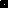 